KALLELSE FÖRENINGSSTÄMMA
HSB Bostadsrättsförening Krukan i UmeåTid: onsdag 16 juni 2021, kl. 19:00Plats: SamlingslokalenP g a rådande läge med Covid-19 kommer årets stämma i brf Krukan i Umeå att hållas utan fysiskt deltagande, i form av pappersstämma med poströstning.Årsredovisning, Dagordning och övriga möteshandlingar kommer att delas ut i era brevlådor under de närmaste dagarna.Varmt välkommen! /Styrelsen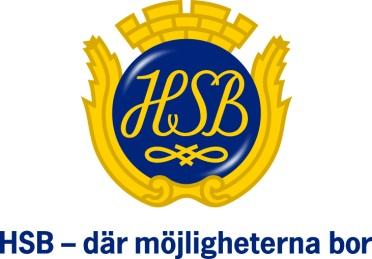 